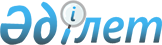 О внесении изменений и дополнения в приказ Министра транспорта и коммуникаций Республики Казахстан от 24 января 2014 года № 56 "Об утверждении классификации видов работ, выполняемых при содержании, текущем, среднем и капитальном ремонтах автомобильных дорог общего пользования"Приказ Министра по инвестициям и развитию Республики Казахстан от 9 июня 2016 года № 480. Зарегистрирован Министерством юстиции Республики Казахстан 13 июля 2016 года № 13914

      В соответствии с пунктом 2 статьи 50 Закона Республики Казахстан от 6 апреля 2016 года «О правовых актах» ПРИКАЗЫВАЮ:



      1. Внести в приказ Министра транспорта и коммуникаций Республики Казахстан от 24 января 2014 года № 56 «Об утверждении классификации видов работ, выполняемых при содержании, текущем, среднем и капитальном ремонтах автомобильных дорог общего пользования» (зарегистрированный в Реестре государственной регистрации нормативных правовых актов № 9176, опубликованный 18 марта 2014 года в газете «Казахстанская правда» № 52 (27673)) следующие изменения и дополнение:

      в наименование вносится изменение на казахском языке, текст на русском языке не меняется;



      преамбулу изложить в следующей редакции:

      «В соответствии с подпунктом 25) пункта 2 статьи 12 Закона Республики Казахстан от 17 июля 2001 года «Об автомобильных дорогах» ПРИКАЗЫВАЮ:»;



      в пункт 1 вносится изменение на казахском языке, текст на русском языке не меняется;



      в Классификации видов работ, выполняемых при содержании, текущем, среднем и капитальном ремонтах автомобильных дорог общего пользования, утвержденной указанным приказом:



      в наименование вносится изменение на казахском языке, текст на русском языке не меняется;



      в пункт 1 вносится изменение на казахском языке, текст на русском языке не меняется;



      в пункт 2 вносится изменение на казахском языке, текст на русском языке не меняется;



      в часть первую пункта 3 вносится изменение на казахском языке, текст на русском языке не меняется;



      пункт 16 изложить в следующей редакций:

      «16. Работы по содержанию не требуют составления проектной документации. Их планируют на основе результатов осмотров дорог по ведомостям дефектов, в пределах средств на содержание, согласно действующим нормативам финансирования утвержденных приказами исполняющего обязанности Министра по инвестициям и развитию Республики Казахстан от 17 июня 2015 года № 705 «Об утверждении нормативов финансирования на ремонт и содержание автомобильных дорог общего пользования международного и республиканского значения» (зарегистрированный в Реестре государственной регистрации нормативных правовых актов за № 11928) и от 17 июня 2015 года № 711 «Об утверждении нормативов финансирования на ремонт и содержание улиц столицы, городов республиканского значения, автомобильных дорог областного и районного значения» (зарегистрированный в Реестре государственной регистрации нормативных правовых актов за № 11875).»;



      пункт 17 изложить в следующей редакции:

      «17. Работы по содержанию автомобильных дорог и сооружений на них подразделяются на содержание в весенний, летний и осенний периоды, зимнее содержание, озеленение дорог, управление эксплуатацией дорог и сооружений на них, а также прочие работы.»;



      пункт 19 изложить в следующей редакции:

      «19. При содержании автомобильных дорог и сооружений на них в весенний, летний, осенний и зимний периоды, а именно круглогодично выполняют следующие работы:

      1) патрульный надзор за состоянием автомобильных дорог и сооружений на них;

      2) по земляному полотну и системе водоотвода:

      очистка водоотводных канав весной от снега, а летом от наносного мусора и грязи с погрузкой, вывозкой и передачей в утилизацию мусора;

      раскопка и засыпка осушительных воронок на обочинах, на пучинистых участках;

      планировка откосов, засев травами;

      окашивание и уборка скошенной травы;

      вырубка кустарников и корчевка деревьев, дикорастущей поросли на обочинах и откосах земляного полотна с уборкой, погрузкой, вывозкой и передачей в утилизацию вырубленного материала;

      планировка обочин и присыпных берм, без добавления материала;

      подсыпка, срезка и планировка обочин и берм с подсыпкой обеспечивающий безопасное движение транспортных средств, на отдельных участках;

      ликвидация пучинистых участков;

      расчистка обвалов, оползней и селевых выносов;

      подсыпка и укрепление обочин;

      исправление отдельных повреждений земляного полотна, водоотводов, резервов, берм, защитных, укрепительных и регуляционных сооружений с заменой отдельных элементов и использованием нового материала;

      срезка и планировка обочин и берм, с добавлением или без добавления материала, обеспечивающих безопасное движение транспортных средств;

      устранение локальных мест размыва насыпи, засыпка промоин;

      прокопка новых канав;

      вырубка сухостоя и коронование деревьев;

      3) по полосе отвода:

      планировка полосы отвода для обеспечения стока воды;

      сбор мусора в полосе отвода, погрузка, вывоз и передача в утилизацию;

      вырубка и корчевка деревьев, кустарников, дикорастущей поросли, влияющих на безопасность дорожного движения, с уборкой погрузкой, вывозкой и передача в утилизацию вырубленного материала;

      окашивание полосы отвода и уборка, погрузка, вывозка и передача в утилизацию скошенной травы, камыша и бурьяна;

      планировка полосы отвода с добавлением материалов для обеспечения пропуска талых и паводковых вод;

      4) по проезжей части с капитальными покрытиями:

      очистка и мойка проезжей части;

      использование омолаживающих жидкостей для эффективной изоляции асфальтобетонного покрытия от проникновения влаги, воздуха, от солнечной радиации, восстановления разрушенного под влиянием атмосферных воздействий битума, сохранения и восстановления водостойкости покрытий;

      заливка трещин;

      ликвидация ямочности, заделка трещин, выбоин, просадок, выравнивание кромок;

      устранение пучин на покрытии на локальных участках;

      срезка наплывов и опасных неровностей на покрытии, заделка впадин с последующим устройством шероховатой поверхностной обработки слоя износа;

      разметка проезжей части;

      ремонт и заполнение швов в цементобетонных покрытиях;

      ремонт аварийно-опасных участков маршрутным способом (устранение пучин, ремонт оснований и покрытия, ямочный ремонт, заливка трещин, устройство выравнивающего слоя, укрепление обочин, поверхностная обработка покрытий);

      ремонт участков методом ресайклинга (устранение пучин, частичный ремонт оснований и покрытия, ямочный ремонт);

      устройство поверхностных обработок покрытий;

      при выполнении ремонта автомобильных дорог маршрутным способом, производится комплекс ремонтных работ, включающий работы по содержанию дорог, а также работы по ликвидации опасных для движения дефектов, выявленных по маршруту, в том числе по восстановлению ровности дорожного покрытия на локальных участках, в том числе методом ресайклинга. При маршрутном способе ремонта, ремонтные работы выполняются комбинированно на всем протяжении маршрута, в местах сосредоточения значительных деформаций и разрушений дорожного покрытия на локальных участках.

      Работы выполняются силами дорожной организации, производящей содержание дороги по технологии работ, принятой для устранения соответствующих дефектов и исполнительным сметам, оформленным в соответствии с действующими положениями на основании ведомости дефектов;

      5) по проезжей части с усовершенствованными покрытиями:

      уход за участками с избытком вяжущего материала;

      заливка трещин;

      использование омолаживающих жидкостей для эффективной изоляции асфальтобетонного покрытия от проникновения влаги, воздуха, от солнечной радиации, восстановления разрушенного под влиянием атмосферных воздействий битума, сохранения и восстановления водостойкости покрытий;

      ликвидация ямочности, заделка трещин, выбоин, просадок, выравнивание кромок участка дорог;

      разметка проезжей части;

      ремонт аварийно-опасных участков маршрутным способом (устранение пучин, ремонт оснований и покрытия, ямочный ремонт, заливка трещин, устройство выравнивающего слоя, укрепление обочин, поверхностная обработка покрытий);

      ремонт участков методом ресайклинга (устранение пучин, частичный ремонт оснований и покрытия, ямочный ремонт);

      устройство поверхностных обработок покрытий;

      при выполнении ремонта автомобильных дорог маршрутным способом, производится комплекс ремонтных работ, включающий работы по содержанию дорог, а также работы по ликвидации опасных для движения дефектов, выявленных по маршруту, в том числе по восстановлению ровности дорожного покрытия на локальных участках, в том числе методом ресайклинга. При маршрутном способе ремонта, ремонтные работы выполняются комбинированно на всем протяжении маршрута, в местах сосредоточения значительных деформаций и разрушений дорожного покрытия на локальных участках.

      Работы выполняются силами дорожной организации, производящей содержание дороги по технологии работ, принятой для устранения соответствующих дефектов и исполнительным сметам, оформленным в соответствии с действующими положениями на основании ведомости дефектов;

      6) по проезжей части с переходными покрытиями:

      очистка покрытия от грязи;

      обеспыливание покрытия водой;

      профилирование и уплотнение покрытия с добавлением материала;

      наметание каменной мелочи и высевок на покрытие, уборка катуна;

      восстановление профиля щебеночных и гравийных покрытий с добавлением или без добавления соответствующего материала;

      восстановление профиля щебеночных и гравийных покрытий;

      7) по проезжей части с грунтовыми и грунтовыми улучшенными покрытиями:

      профилировка покрытия для устранения образовавшихся ям, колей, других неровностей с добавлением материалов;

      утюжка - профилактическое мероприятие, проводимое до образований крупных неровностей;

      обеспыливание дорог хлористым кальцием, битумом и другими материалами;

      уход за вспученными участками автомобильных дорог, временное ограждение, устройство и засыпка воздушных воронок, обеспечение водоотвода с поверхности дорожных покрытий и земляного полотна;

      обеспыливание проезжей части гравийных дорог вяжущими материалами;

      8) по обстановке и обустройству дорог, объектам организации движения, связи, освещению:

      устройство и ремонт шумовых полос, шумозащитных экранов;

      установка недостающих знаков, ограждений, исправление повреждений, полная замена щитов дорожных знаков и ограждений, установка и ремонт панно, установка и ремонт бордюрного камня, реставрация элементов обстановки пути;

      исправление отдельных повреждений и неисправностей элементов архитектурного оформления и благоустройства;

      ремонт, окраска и побелка автопавильонов, туалетов, беседок, дорожных знаков, ограждений и других элементов обустройства автомобильных дорог, нанесение вертикальной и горизонтальной разметки;

      устройство и ремонт беседок, скамеек, туалетов;

      профилирование площадок отдыха и подъездных дорог к объектам придорожного сервиса с переходными, грунтовыми и грунтовыми улучшенными покрытиями, без добавления новых материалов;

      постоянный осмотр ограждений и сигнальных столбиков, знаков, щитков, подтягивание креплений, выпрямление щитков, очистка от пыли и грязи, мойка;

      периодический осмотр автобусных остановок, площадок отдыха, туалетов, беседок, автопавильонов, очистка от пыли, грязи и мусора, мойка;

      содержание, уход и наблюдение за исправностью средств по организации движения, связи и освещению;

      уборка посторонних предметов с проезжей части и обочин, угрожающих безопасности дорожного движения;

      поддержание в чистоте и порядке линий электроосвещения дорог, мостов, путепроводов, тоннелей, транспортных развязок, паромных переправ и других дорожных сооружений, монтаж новых и замена вышедших из строя ламп и светильников, проводов, кабелей, трансформаторов, опор освещения и других элементов электроосвещения, техническое обслуживание трансформаторов, поддержание в чистоте и порядке радиосвязи, программно-аппаратного комплекса взимания платы за проезд, ИТС и других средств технологической и сигнальновызывной связи, кабельной сети, а также светофорных объектов, средств организации движения, диспетчерского и автоматизированного управления движением, включая аренду каналов связи для их функционирования;

      установка и эксплуатация GPS;

      исправление отдельных повреждений и неисправностей объектов организации движения, связи, освещения;

      восстановление дорожной линейной телеграфной или радиосвязи и других средств технологической и сигнально-вызывной связи;

      устройство, ремонт и содержание измерительных приборов, оборудования и программные обеспечения для контроля и мониторинга движения автотранспортных средств;

      содержание и установка и эксплуатация навигационной системы для контроля движения транспортных средств, осуществляющий содержание и ремонт автомобильных дорог общего пользования;

      устройство на проезжей части дорожного маркера «кошачий глаз» (при необходимости);

      проведение ежегодной поверки, с получением соответствующего сертификата, измерительных приборов арок весового контроля;

      устройство и/или ремонт, замена контрольных постов, арок и других металлоконструкций или/и железобетонных изделий, информационных (светодиодных) дорожных знаков и табло с изменяющейся информацией индивидуального проектирования, в том числе их освещение и электроснабжение, при этом объемы работ определяются сметной документацией;

      ремонт и плановая замена оборудования измерительных приборов, оборудования и программного обеспечения для контроля и мониторинга движения транспортных средств, в регламентные сроки в соответствии с требованиями паспортных данных, в том числе:

      персональные рабочие станции, оргтехника Центрального управляющего пункта (далее - ЦУП), и средства связи;

      придорожное оборудование, персональные рабочие станции, оргтехника ЦУП, комплект управления оборудованием, коммутаторы локальной вычислительной сети;

      придорожное оборудование, средства связи, серверное, сетевое и видеооборудование ЦУП;

      серверное сетевое и видеооборудование, а именно: кластер из двух серверов, дисковая система хранения данных, центральный модуль сигнально-вызывных колонок, консоль диспетчера центрально вызывных колонок;

      устройство и/или ремонт площадок отдыха и подъездных дорог к объектам придорожного сервиса: с капитальными, усовершенствованными, а также с переходными, грунтовыми и грунтовыми улучшенными покрытиями, без добавления или с добавлением новых материалов;

      устройство дорожных ограждений согласно требованиям безопасности дорожного движения, устройство на существующих автомобильных дорогах остановочных павильонов, павильонов сервиса, малых архитектурных форм, взлетно-посадочных площадок для вертолетов, площадок отдыха и переходно-скоростных полос с целью обеспечения удобства пользования для водителей и пассажиров, с учетом требований безопасности дорожного движения и при необходимости их освещение и электроснабжение, при этом объемы работ определяются технической документацией;

      устройство, ремонт и замена ограждений от скота;

      ремонт съездов и переездов;

      ремонт существующих тротуаров и пешеходных дорожек, в том числе надземных переходов на участках дорог;

      устройство и ремонт, замена оборудования для определения скорости движения автотранспортного средства с информационным (светодиодным) дорожным знаком и табло с изменяющейся информацией индивидуального проектирования, в том числе их освещение и электроснабжение, при этом объемы работ определяются сметной документацией;

      устройство и замена светоотражающих элементов, также их очистка от грязи и снега;

      устройство и замена боковых ветроуказателей;

      устройство временных объездных путей на период восстановления разрушенных участков дорог;

      9) по искусственным сооружениям:

      нанесение разметки на бордюрное ограждение проезжей части;

      устройство и исправление повреждений перил и барьерных ограждений исходя из безопасности проезда по предписанию заказчика;

      восстановление окрасочного слоя (подкраска) перильного ограждения металлических элементов мостов;

      нанесение разметки на бордюрное ограждение проезжей части;

      нанесение вертикальной разметки на низ фасадных балок путепроводов над автодорогами;

      нанесение вертикальной разметки на опорах путепроводов над автодорогами;

      очистка проезжей части вдоль тротуаров от грязи и посторонних предметов после прохода уборочной техники;

      очистка проезжей части вдоль тротуаров от снега и льда после прохода снегоуборочной техники;

      очистка водоотводных трубок от грязи, камней и снега;

      очистка водоотводных лотков под деформационными швами от наносов;

      очистка от грязи пазов для перемещения листов в деформационных швах открытого типа;

      очистка и смазка механизмов сложных конструкций деформационных швов открытого типа;

      очистка тротуаров от грязи, снега и мусора и посторонних предметов;

      прочистка окон в тротуарных блоках для пропуска воды;

      очистка от грязи, снега и льда пространства под криволинейным брусом барьерного ограждения между тротуаром и проезжей частью моста;

      очистка от грязи и снега перильного, барьерного ограждения, дорожных знаков;

      очистка поверхностей балок от грязи, наносного грунта, растительности;

      промывка опорных узлов балок;

      очистка от снега, грязи опорных частей;

      смазка рабочих поверхностей опорных частей графитовой композицией;

      подтяжка болтов крепления металлических опорных частей;

      очистка оголовков опор и подферменных площадок от мусора и грязи, снега и льда;

      очистка конусов и укрепления откосов от грязи, травы и кустарника;

      скалывание у опор и ледорезов льда;

      организация пропуска ледохода и паводковых вод;

      очистка смотровых приспособлений (лестниц, тележек);

      текущие и периодические осмотры мостовых сооружений;

      удаление из зоны моста кустарниковой растительности на расстоянии 15-25 метров, выше и ниже по течению и вырубка деревьев, санитарная уборка подмостовой зоны с погрузкой, вывозкой и передача в утилизацию мусора и вырубленного материала;

      очистка отверстий железобетонных труб от ила и грязи;

      закрытие осенью и открытие весной отверстий малых мостов и труб;

      пропуск ледохода, паводковых вод, предупредительные работы по защите дорог и сооружений от наводнений, наледей, заторов, лесных и степных пожаров;

      содержание и обслуживание паромных переправ, шандорных заслонок регулируемых водопропускных сооружений, наплавных мостов, работы по установке средств навигационного оборудования, содержанию плавучей, судоходной обстановки на примостовом участке и проведение дноуглубительных и дноочистительных работ на подходах к мостовым сооружениям автомобильных дорог на основании статьи 14 Закона Республики Казахстан «О внутреннем водном транспорте»;

      устройство, замена и ремонт отдельных элементов сооружений (опорных частей, перил, барьерных ограждений, настилов, стоек, подкосов, заборных стенок, дренажных устройств и так далее);

      локальная окраска металлических элементов мостов;

      ямочный ремонт покрытия на проезжей части мостов, путепроводов, заделка трещин на покрытии;

      мелкий ремонт деформационных швов;

      заливка мастикой деформационных швов с предварительной их очисткой от старой мастики;

      замена покрытия в зоне деформационных швов или над швом;

      заливка трещин и выбоин в асфальтобетонном покрытии тротуаров;

      заделка трещин и выбоин в цементобетонном покрытии тротуаров;

      устранение локальных мест размыва насыпи и регуляционных сооружений;

      засыпка промоин на сопряжении моста с насыпью, с одновременным устранением воды в этих местах;

      заделка воронок размыва у опор;

      ремонт гидроизоляции труб с конопаткой и заделкой швов между их звеньями и секциями;

      ямочный ремонт покрытия на проезжей части мостов, путепроводов, заделка трещин на покрытии;

      замена и ремонт отдельных повреждений звеньев труб, оголовков, откосных крыльев, входных и выходных укреплений русел и выравнивание лотков труб, восстановление каменной наброски;

      очистка элементов от гнили, замена досок, настила на деревянных мостах;

      частичная замена деталей деформационных швов, имеющих стальные элементы;

      замена деформационных швов на тротуарах;

      10) по зданиям, производственным базам, дорожным лабораториям, надворным постройкам и подсобным сооружениям эксплуатационной службы и пунктам взимания платы:

      систематический уход за зданиями, производственными базами, дорожными лабораториями, надворными постройками и подсобными сооружениями и пунктами взимания платы (очистка крыш, водосточных труб, желобов, дымоходов, прочистка водопроводных и канализационных устройств, подвозка питьевой и технической воды, ассенизация септиков и другие работы), содержание в чистоте и порядке дворов, усадеб и подъездов к зданиям дорожной службы, защита от пожаров, содержание охранной сигнализации, службы охраны, в том числе военизированной, диспетчерской службы, освещение территории, обеспечение водогазотеплоэлектроснабжения, радиосвязи и содержание их в исправном состоянии;

      поверка лабораторного оборудования в уполномоченном органе в регламентированные сроки и получение соответствующего сертификата;

      ремонтное профилирование подъездных дорог к зданиям дорожно-ремонтной службы, с капитальными, усовершенствованными, переходными, грунтовыми и грунтовыми улучшенными покрытиями, без добавления или с добавлением новых материалов;

      исправление штукатурки и конопатки, окраска и побелка стен, полов, потолков, кровли, перекрытий, окон, дверей и тому подобное, клейка и замена обоев, установка и замена стекол. Ремонт, с заменой отдельных элементов, перегородок, стен, полов, потолков, кровли, перекрытий, окон, дверей, печей, колодцев, скважин, водопроводной и канализационной сети, линий связи, системы теплоснабжения, вентиляции, освещения, электрооборудования и лабораторного оборудования;

      11) по программно-аппаратному комплексу взимания платы за проезд, ИТС автомобильных дорог:

      замена, установка, обновление изнашивающихся и расходных частей, деталей, элементов и узлов оборудования программно-аппаратного комплекса взимания платы за проезд, ИТС автомобильных дорог согласно требованиям, паспортных данных после окончания срока гарантийного обслуживания;

      ремонт и плановая замена оборудования программно-аппаратного комплекса взимания платы за проезд, ИТС автомобильных дорог в регламентные сроки в соответствии с требованиями паспортных данных, включающего в себя персональные рабочие станции, оргтехника, оборудования ЦУП, средства связи, придорожное оборудование, комплект управления оборудованием, коммутаторы локальной сети, серверное, сетевое и видеооборудование, а также центральный модуль сигнально-вызывных колонок, консоль диспетчера сигнально вызывных колонок;

      расширение каналов связи для увеличения пропускной способности среды передачи данных, организация резервных или дополнительных каналов передачи данных (волоконно-оптических линий связи (далее - ВОЛС), радиорелейных, спутниковых), изменение архитектуры сети, создание дополнительных виртуальных каналов, замена сетевого оборудования;

      техническое обслуживание оборудования программно-аппаратного комплекса взимания платы за проезд, ИТС автомобильных дорог, 

планово-профилактические работы по чистке и замене (неисправного) оборудования, включая аренду место сервера и/или стойки в гермозоне или серверного помещения сторонних операторов связи:

      установка, ремонт и замена оборудования, отвечающего за контроль оплаты и расходных частей в системе взимание платы (купюро-монетоприемников, индукционных петель, шлагбаумов, классификаторов, светофорных объектов, средств организации движения, промышленных рабочих станций, антенны считыватели для бесконтактной оплаты и взаимосвязанные комплектующие и оборудования;);

      техническое обслуживание ВОЛС и сетей передачи данных, включая аренду каналов связи для их функционирования;

      восстановление сетей телекоммуникаций, технических комплексов управления программно-аппаратного комплекса взимания платы за проезд и ИТС в сроки в соответствии с требованиями их паспортных данных;

      сертификация оборудования программно-аппаратного комплекса взимания платы за проезд, ИТС автомобильных дорог, включая оборудования фото/видео фиксации, установленных на контрольных арках, программного обеспечения, информационной безопасности;

      устройство или замена контрольных арок и металлоконструкций или/и железобетонных изделий, при необходимости их освещение и электроснабжение для программно-аппаратного комплекса взимания платы за проезд, ИТС автомобильных дорог, при этом объемы работ определяются сметной документацией;

      12) к дополнительным работам по зимнему содержанию относятся:

      заготовка противогололедных материалов;

      приготовление противогололедных материалов;

      изготовление средств снегозащиты (щитов, изгородей, заборов и тому подобное);

      установка, разборка и ремонт снегозащитных заборов, щитов, панелей и других снегозащитных устройств;

      патрульная снегоочистка дорог, расчистка дорог от снежных заносов, профилировка снежного покрова проезжей части дорог, удаление снежных валов с обочин, откосов и резервов;

      очистка от снежных заносов дорожных знаков и барьерного ограждения;

      обработка проезжей части фрикционными, химическими и другими противогололедными материалами, с последующей их уборкой через требуемое время с проезжей части;

      регулярная расчистка от снега и льда автобусных остановок, павильонов, площадок отдыха и объектов дорожного сервиса;

      создание снежных валов и траншей вдоль автомобильных дорог для задержания снега;

      проведение противолавинных мероприятий;

      борьба с наледями;

      теплообеспечение зданий дорожно-ремонтной службы, стоянок дорожной техники и обогревательных пунктов;

      установка дорожных знаков кратковременного действия на участках со скользким покрытием;

      организация круглосуточного дежурства из числа работников дорожно-ремонтной службы и дорожной техники, в сложных погодных условиях.»;



      пункт 26 изложить в следующей редакции:

      «26. При текущем ремонте автомобильных дорог и сооружений на них выполняются следующие работы:

      1) по земляному полотну и водоотводу;

      подъемка и уширение небольших по протяженности участков земляного полотна на сырых и снегозаносимых местах, ликвидация пучинистых участков;

      прочистка существующих водоотводных канав, погрузка и вывозка мусора на свалку, прокопка новых канав, исправление повреждений и уменьшение крутизны откосов насыпей и выемок, исправление дренажных, защитных и укрепительных устройств, водоотводных сооружений и отводящих русел у мостов и труб;

      засев травами откосов земляного полотна и резервов, с проведением необходимых агротехнических мероприятий по созданию устойчивого дернового покрова, расчистка обвалов, оползней и селевых выносов;

      подсыпка, срезка, планировка и укрепление обочин;

      планировка полосы отвода с добавлением материалов для обеспечения пропуска талых и паводковых вод;

      2) по дорожным одеждам, в том числе по монолитным цементобетонным покрытиям:

      восстановление изношенной поверхности сегментов, ремонт сколов и обломов плит цементобетонных покрытий, замена не подлежащих восстановлению разрушенных плит, защита цементобетонных покрытий от поверхностных разрушений;

      в том числе по сборным железобетонным покрытиям;

      ремонт и заполнение швов в железобетонных покрытиях;

      подъемка и выравнивание отдельных плит, ремонт сколов и обломов плит, замена не подлежащих восстановлению разрушенных плит, защита покрытий от поверхностных разрушений;

      3) по искусственным сооружениям:

      замена деформационных швов на тротуарах;

      замена крайних тротуарных плит сопряжения с насыпью;

      частичная замена деталей деформационных швов, имеющих стальные элементы;

      восстановление водоотводного лотка под деформационными швами;

      ремонт водоотводных трубок (наращивание трубок или устройство дополнительных трубок);

      устройство швов в покрытии в месте примыкания гидроизоляции к тротуару и заливка их мастикой;

      ремонт изоляции у водоотводных трубок;

      устранение отдельных сколов и трещин в тротуарных блоках;

      устранение проломов тротуарных плит;

      устройство изоляции или покрытие тротуаров асфальтобетоном;

      замена узлов крепления стоек перил с новой анкеровкой;

      выполнение несложных ремонтных работ на мостах (смена настилов, балочных клеток, отдельных узлов и элементов, исправление кладки, сопряжений с земляным полотном и так далее);

      восстановление или замена покрытий на проезжей части моста;

      ремонт гидроизоляции;

      ремонт и замена тротуаров, перил, бордюров;

      поверхностная герметизация трещин, заделка раковин, сколов, восстановление защитного слоя железобетонных элементов моста;

      ликвидация промоин у опор и регуляционных сооружений;

      замена заклепок на высокопрочные болты;

      расшивка швов облицовки, инъекцирование растворов в трещины;

      торкретирование трещин в конструкциях, ремонт кладки, штукатурки, частичная смена заклепок;

      замена и исправление переездных и переходных мостиков через канавы;

      исправление небольших повреждений наплавных мостов, паромных переправ и причальных устройств (конопатка, ремонт обшивки, исправление такелажа и тому подобное);

      герметизация узлов примыкания переходных плит к открылкам;

      устранение протекания деформационных швов подтяжкой болтов;

      приварка в деформационных швах скользящих листов (в случае их отрыва), установка недостающих пружин;

      мелкий ремонт механизмов и конструкций деформационных швов;

      ремонт гидроизоляции труб с конопаткой и заделкой швов между их звеньями и секциями;

      замена отдельных заклепок, исправление незначительных деформаций элементов металлических пролетных строений;

      ремонт водопропускных труб;

      при ремонте мостов и водопропускных труб в случае необходимости выполнить устройство объездных путей протяженностью не более четырехсот метров;

      4) по обстановке и обустройству дорог, объектам организации движения, связи, освещения:

      ремонт существующих и устройство новых тротуаров и пешеходных дорожек, в том числе надземных переходов на участках дорог;

      ремонт съездов и переездов, летних и тракторных путей;

      установка, замена и/или ремонт сигнализации, объектов организации дорожного движения (светофоры, дорожные знаки, информационных (светодиодным) дорожных знаков и табло с изменяющейся информацией индивидуального проектирования, в том числе их освещение и электроснабжение), средств связи и освещений, при этом объемы работ определяются сметной документацией;

      устройство и обустройство малых архитектурных-дизайнерских форм индивидуального проектирования;

      устройство противоослепляющих экранов;

      устройство, замена и ремонт декоративной и (или) дизайнерской подвески и (или) освещения на транспортных развязках (путепроводов);

      5) по программно-аппаратному комплексу взимания платы за проезд, ИТС автомобильных дорог:

      ремонт и плановая замена оборудования программно-аппаратного комплекса взимания платы за проезд, ИТС автомобильных в регламентные сроки в соответствии с требованиями паспортных данных, включающего в себя персональные рабочие станции, оргтехника, оборудования ЦУП, средства связи, придорожное оборудование, комплект управления оборудованием, коммутаторы локальной сети, серверное, сетевое и видеооборудование, а также дисковая система хранения данных, центральный модуль сигнально-вызывных колонок, консоль диспетчера сигнально вызывных колонок;

      установка, ремонт и замена оборудования, отвечающего за контроль оплаты и расходных частей в системе взимания платы (купюро-монетоприемников, индукционных петель, шлагбаумов, классификаторов, светофорных объектов, средств организации движения, промышленных рабочих станций, антенны считыватели для бесконтактной оплаты и взаимосвязанные комплектующие и оборудования;);

      восстановление сетей телекоммуникаций, технических комплексов управления программно-аппаратного комплекса взимания платы за проезд и ИТС в сроки в соответствии с требованиями их паспортных данных;

      устройство или замена контрольных арок, металлоконструкций или/и железобетонных изделий, при необходимости их освещение и электроснабжение для программно-аппаратного комплекса взимания платы за проезд, ИТС автомобильных дорог, при этом объемы работ определяются сметной документацией.»;



      в пункте 30:

      подпункт 4) изложить в следующей редакции:

      «4) по обстановке и обустройству дорог, объектам организации движения, связи, освещению:

      устройство новых и ремонт существующих тротуаров и пешеходных дорожек на участках дорог, проходящих через населенные пункты;

      устройство новых отдельных ограждений, установка новых и замена (восстановление) дорожных знаков и направляющих устройств на ремонтируемых участках, ремонт ограждений, включая архитектурное оформление и благоустройство отдельных развязок, площадок отдыха, стоянок автомобилей, достопримечательных мест;

      устройство постоянных снегозащитных заборов при необходимости, обоснованной расчетом на снегозадержание;

      ремонт съездов и переездов, летних и тракторных путей;

      устройство и ремонт сигнализации, объектов организации дорожного движения (светофоры, электронные и дорожные знаки, информационные табло), средств связи и освещений;

      восстановление информационных систем автомобильных дорог и комплексов, знаков и табло индивидуального проектирования, элементов и систем диспетчерского и автоматизированного управления дорожным движением; автономных и дистанционно управляемых знаков и табло со сменной информацией, светофорных объектов;

      ремонт элементов обустройства автодорог (автопавильонов, подпорных стен, информационных панно и других сооружений);»;



      дополнить подпунктом 4-1) следующего содержания:

      «4-1) по программно-аппаратному комплексу взимания платы за проезд, ИТС автомобильных дорог:

      модернизация и реконструкция программно-аппаратного комплекса взимания платы за проезд, ИТС автомобильных дорог которое включает в себя:

      установка, ремонт, частичная или полная замена, обновление, объединение аппаратно-программной части оборудования сервера, сетевого, коммутационного и оплаты за проезд, контрольно-измерительных приборов, системы распознавания государственных регистрационных номерных знаков и фото/видео фиксации, рабочих станций и оргтехники;

      установка, частичная или полная замена, обновления, дополнение, интегрирование информационных систем и программных обеспечений между собой;

      установка и обновление лицензионного программного обеспечения;

      установка и частичная или полная замена оборудования контрольных арок;

      установка информационных (светодиодных) дорожных знаков и табло индивидуального проектирования, в том числе их освещение и электроснабжение, при этом объемы работ определяются сметной документацией;

      установка, ремонт и замена системы контроля доступа к объектам программно-аппаратного комплекса взимания платы за проезд;

      внедрение информационных систем автомобильных дорог;»;



      в пункте 35:

      подпункт 3) изложить в следующей редакции:

      «3) по искусственным сооружениям:

      постройка, перестройка полностью или частично, с уширением и усилением, мостов, транспортных развязок, в том числе пешеходных, путепроводов, с доведением их габаритов и несущей способности под расчетные нагрузки (ремонт моста с уширением габарита без добавления новых балок; с уширением габарита и добавлением новых балок увеличения и усиления ригеля; с уширением габарита, с добавлением новых балок увеличения опор с одной стороны или с двух сторон);

      выправка и усиление элементов главных балок и ферм металлического моста;

      замена металлических пролетных строений;

      замена проезжей части моста;

      постройка и перестройка водопропускной трубы;

      замена звеньев, оголовков и укрепление труб;

      замена поврежденных колец труб;

      наращивание длины трубы за счет новых колец и оголовков;

      замена наплавных мостов, паромных переправ, железнодорожных переездов постоянными мостами и путепроводами;

      устройство и восстановление подпорных стен, защитных укрепительных и регуляционных сооружений;

      испытание перестроенных и вновь построенных мостов;

      ремонт и замена конструктивных элементов тоннелей, защитных галерей и навесов на горных дорогах, а также замена временных галерей и навесов на постоянные;»;



      подпункт 5) изложить в следующей редакции:

      «5) по обстановке и обустройству дорог, объектам организации движения, связи и освещению дорог:

      архитектурное оформление и обустройство дорог или их отдельных участков;

      устройство остановочных, посадочных площадок и автопавильонов;

      устройство площадок отдыха (с беседками, водоисточниками, смотровыми ямами или эстакадами для профилактического осмотра автомобилей в пути и другим обустройством), площадок для остановки или стоянки автомобилей, остановочных карманов с устройством переходно-скоростных полос к ним, пешеходных переходов (в том числе в разных уровнях), а также островков безопасности, тротуаров, пешеходных дорожек на участках дорог, проходящих в пределах населенных пунктов;

      устройство новых или замена барьерных ограждений, направляющих устройств и дорожных знаков на участках, где проводится капитальный ремонт;

      устройство новых и переустройство существующих пересечений и примыканий автомобильных дорог в одном и в разных уровнях, а также отдельных переездов, съездов и виражей на всей дороге или ее участках, подъездов к зданиям линейной дорожной службы и комплексам дорожного сервиса;

      устройство новых или переустройство существующих летних тракторных путей, сооружение временных объездных путей на период ремонта или восстановления участков дорог, разрушенных стихийными бедствиями;

      устройство электроосвещения на отдельных участках дорог, мостах и паромных переправах, сооружений дорожной линейной (телетайпной) или радиосвязи и других средств технологической связи;

      устройство и оборудование пунктов по учету движения, снегомерных и водомерных постов и других устройств, необходимых для изучения работы дороги, ее отдельных элементов, сооружений и проходящих по ней транспортных потоков;

      устройство и обустройство пунктов пропуска на автомобильных дорогах общего пользования, включая уширение полос в целях увеличения пропускной способности;

      проведение мероприятий по охране окружающей среды (установка пылеулавливающих устройств на котельных, защита водоисточников от загрязнений и другие работы);

      устройство измерительных приборов, оборудований и программного обеспечения для контроля и мониторинга движения транспортных средств, с подключением к необходимым коммуникационным сетям;

      устройство охранной системы и видео наблюдении на стратегически важных объектах, требующей охраны;

      устройство программно-аппаратного комплекса взимания платы за проезд, ИТС автомобильных дорог с монтажом соответствующего оборудования и подключением к необходимым коммуникационным сетям.».



      2. Комитету автомобильных дорог Министерства по инвестициям и развитию Республики Казахстан (Пшембаев М.К.) обеспечить:

      1) государственную регистрацию настоящего приказа в Министерстве юстиции Республики Казахстан;

      2) направление копии настоящего приказа в печатном и электронном виде на официальное опубликование в периодические печатные издания и информационно-правовую систему «Әділет» в течение десяти календарных дней после его государственной регистрации в Министерстве юстиции Республики Казахстан, а также в Республиканский центр правовой информации в течение пяти рабочих дней со дня получения зарегистрированного приказа для включения в эталонный контрольный банк нормативных правовых актов Республики Казахстан;

      3) размещение настоящего приказа на интернет-ресурсе Министерства по инвестициям и развитию Республики Казахстан и на интранет-портале государственных органов;

      4) в течение десяти рабочих дней после государственной регистрации настоящего приказа в Министерстве юстиции Республики Казахстан представление в Юридический департамент Министерства по инвестициям и развитию Республики Казахстан сведений об исполнении мероприятий, предусмотренных подпунктами 1), 2) и 3) настоящего пункта.



      3. Контроль за исполнением настоящего приказа возложить на курирующего вице-министра по инвестициям и развитию Республики Казахстан.



      4. Настоящий приказ вводится в действие по истечении десяти календарных дней после дня его первого официального опубликования.      Министр

      по инвестициям и развитию

      Республики Казахстан                       А. Исекешев
					© 2012. РГП на ПХВ «Институт законодательства и правовой информации Республики Казахстан» Министерства юстиции Республики Казахстан
				